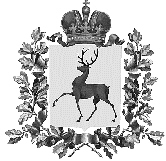 Администрация городского округа Навашинский Нижегородской областиПОСТАНОВЛЕНИЕ18.04.2023                                                                                                                   № 376О принятии решения о подготовке проекта внесения изменений в Правила землепользования и застройкигородского округа Навашинский Нижегородской области	В соответствии со статьей 31 Градостроительного кодекса Российской Федерации, Федеральными законами от 06.10.2003 131-ФЗ «Об общих принципах организации местного самоуправления в Российской Федерации» и от 29.12.2022   № 612-ФЗ «О внесении изменений в Градостроительный кодекс Российской Федерации и отдельные законодательные акты Российской Федерации и о признании утратившим силу абзаца второго пункта 2 статьи 16 Федерального закона «О железнодорожном транспорте в Российской Федерации», Уставом городского округа Навашинский Нижегородской области, на основании протокола заседания межведомственной комиссии по вопросам землепользования и застройки территории городского округа Навашинский Нижегородской области от 17.04.2023 №4, администрация городского округа Навашинский  п о с т а н о в л я е т:  1. Подготовить проект внесения изменений в Правила землепользования и             застройки городского округа Навашинский Нижегородской области, утвержденные постановлением администрации городского округа Навашинский от 07.04.2023                 №333, в части:  - отображения на картах градостроительного зонирования территорий, в границах которых предусматриваются требования к архитектурно- градостроительному облику объектов капитального строительства;  - указания в градостроительных регламентах требований к архитектурно- градостроительному облику объектов капитального строительства .  2. Установить срок подготовки документации – II квартал 2023 года.  3. Организационному отделу администрации городского округа Навашинский обеспечить опубликование настоящего постановления в газете «Приокская правда» и размещение на официальном сайте органов местного самоуправления городского округа Навашинский в информационно-телекоммуникационной сети Интернет.  4. Контроль за исполнением настоящего постановления возложить на замес-тителя  главы  администрации, директора департамента Мамонову О.М.И.о.главы местного самоуправления                                                          Е.В.Колпакова